LAPORAN KONSEP JARINGAN[Teori 04] Dynamic Routing Using RIPV2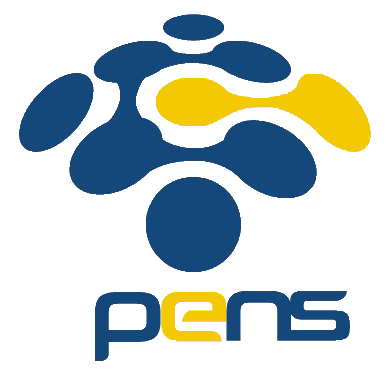 Disusun Oleh:Aldow Fan Dzikri (NRP. 3121500022)2 D3 ITADosen Pengampu:Iwan Syarif S.Kom., M.Kom., M.Sc., Ph.D.PROGRAM STUDI D3 TEKNIK INFORMATIKADEPARTEMEN TEKNIK INFORMATIKA DAN KOMPUTERPOLITEKNIK ELEKTRONIKA NEGERI SURABAYA 20221. Buatlah konfigurasi routing statis & routing dinamis dengan diagram berikut ini [1]:Routing Static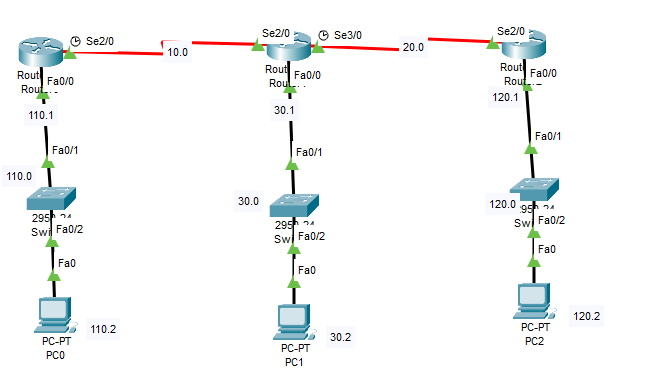 Konfigurasi Router Statis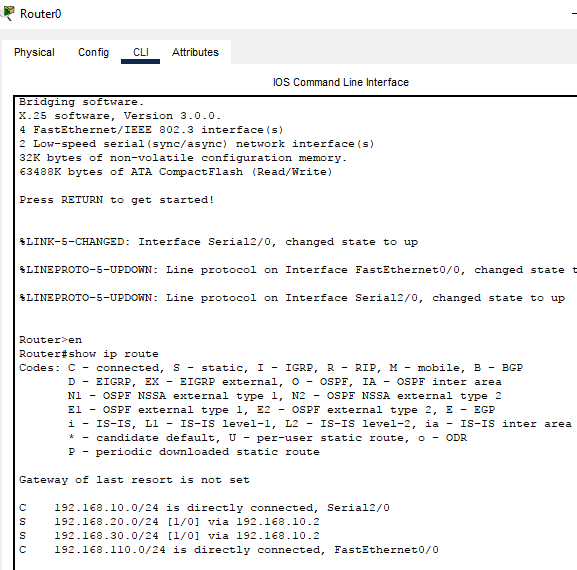 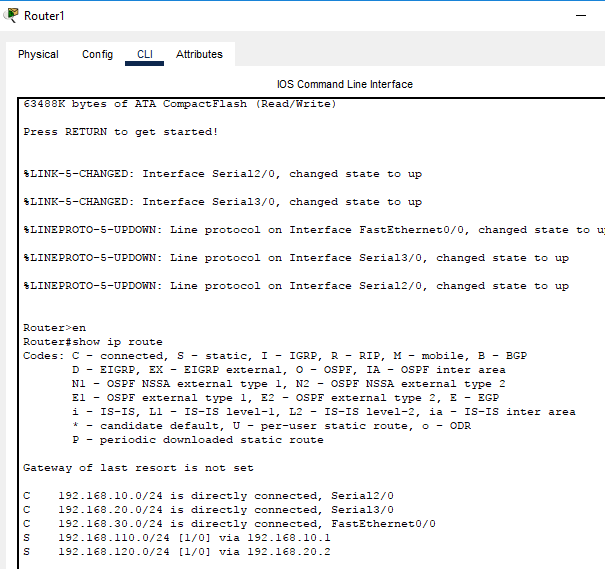 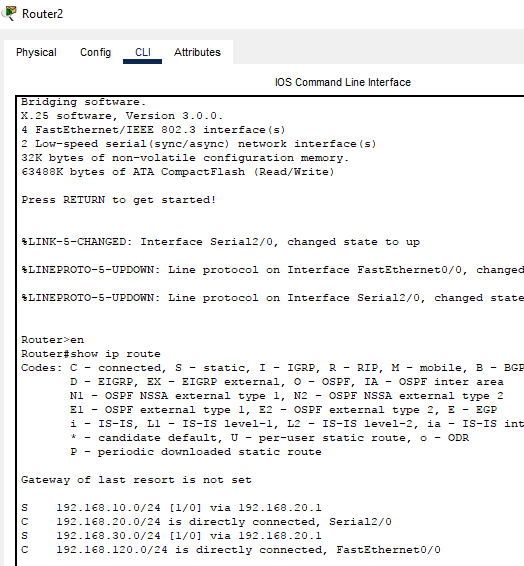 Tes ping antara satu PC ke PC lainPC0 → PC1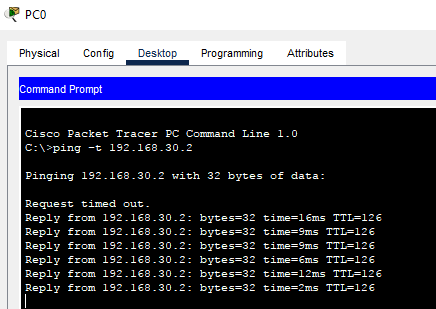 PC1 → PC2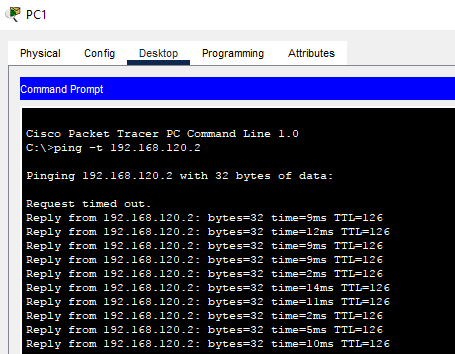 Routing Dynamic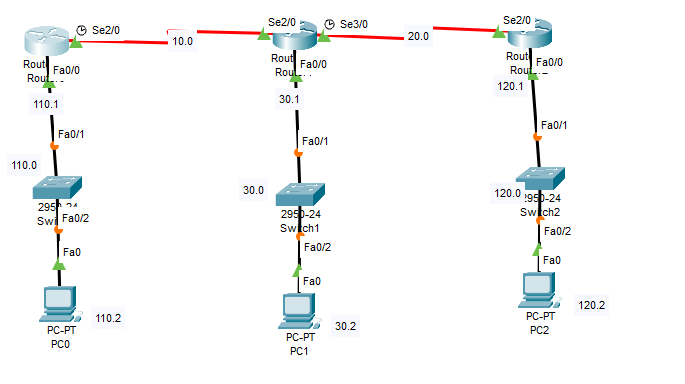 Configurasi Router Dynamic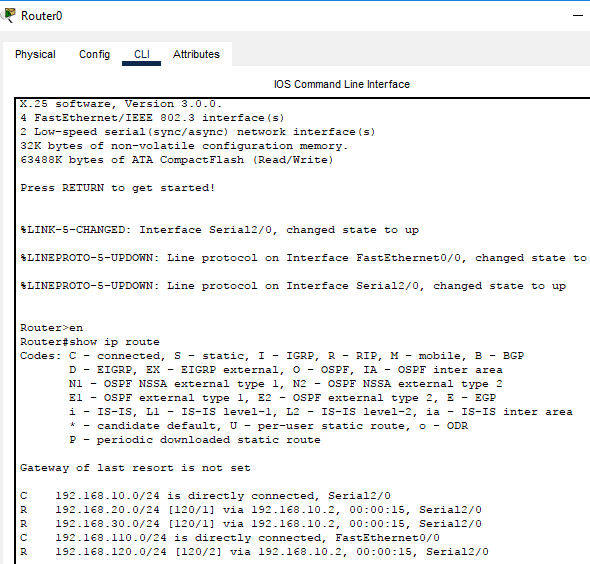 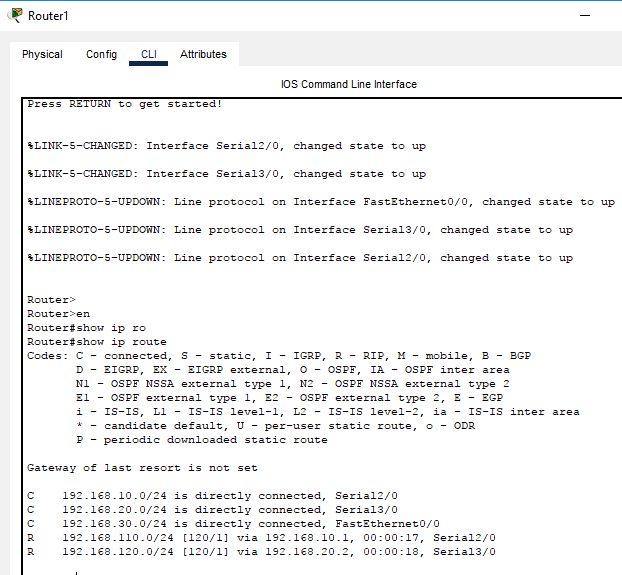 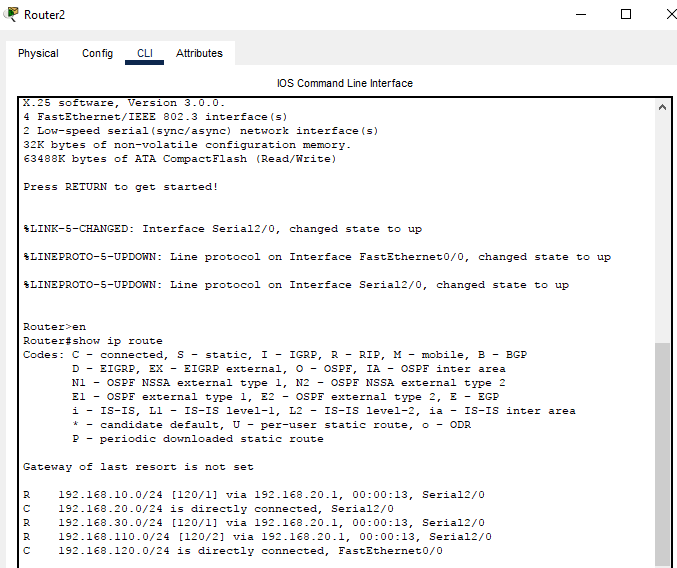 Tes ping antara satu PC ke PC lainPC0→PC2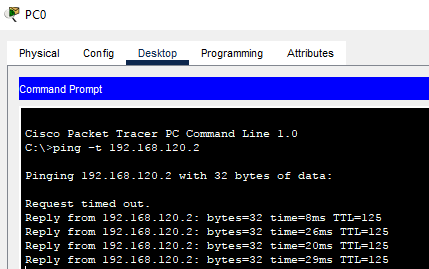 PC0→PC1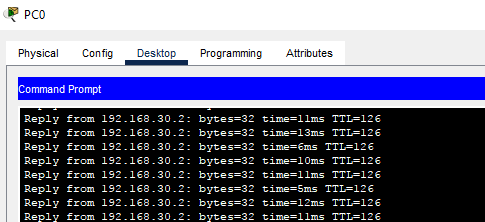 2.Buatlah konfigurasi routing statis & routing dinamis dengan diagram berikut ini [2]:Routing Statis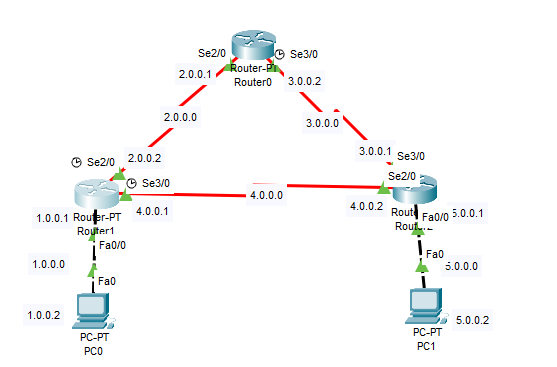 Configurasi Router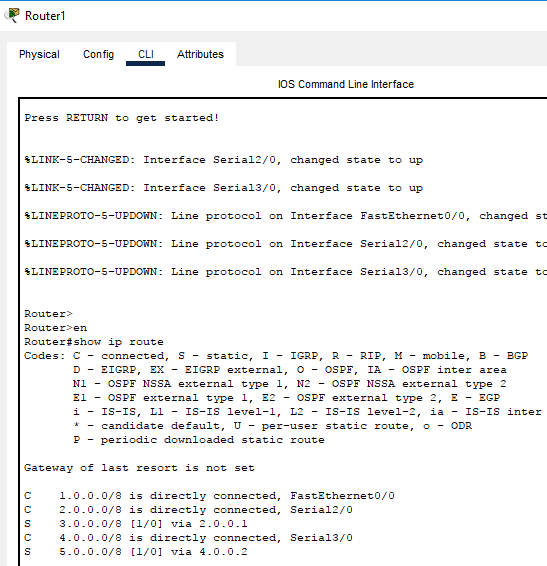 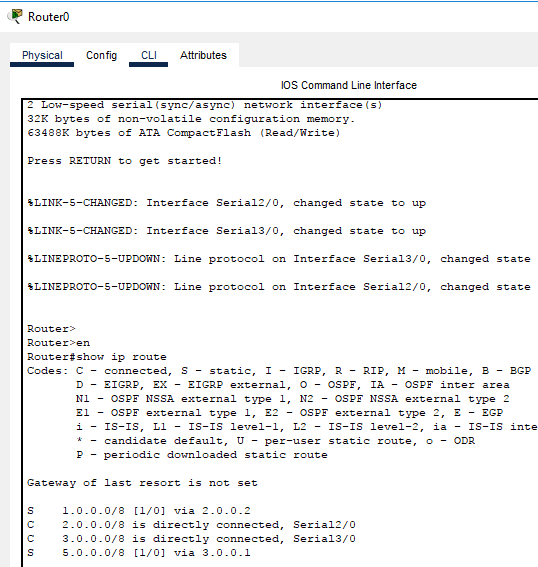 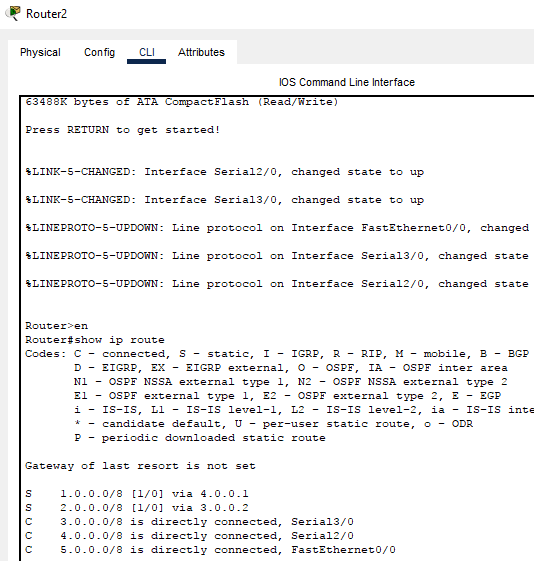 Tes ping antara PC satu ke PC lainPC0→PC1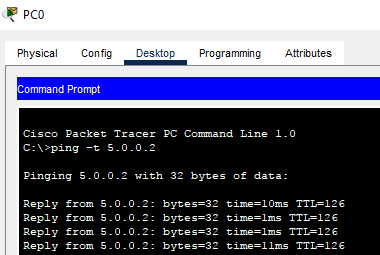 Routing Dynamic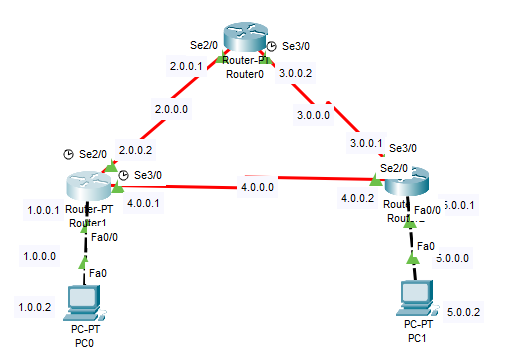 Configurasi Router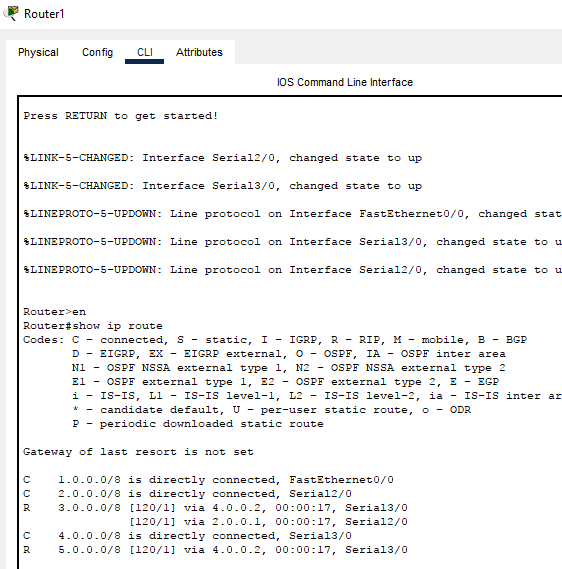 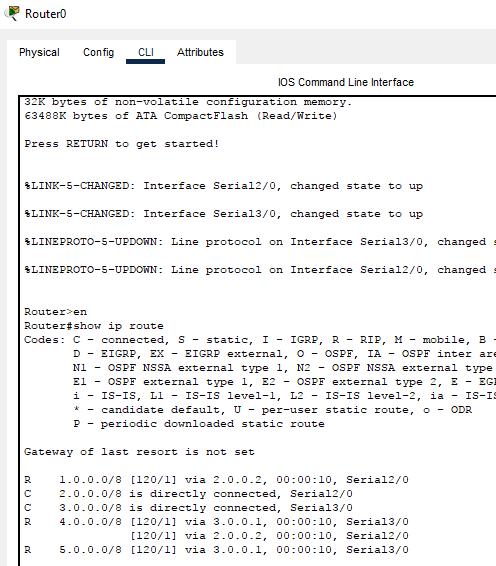 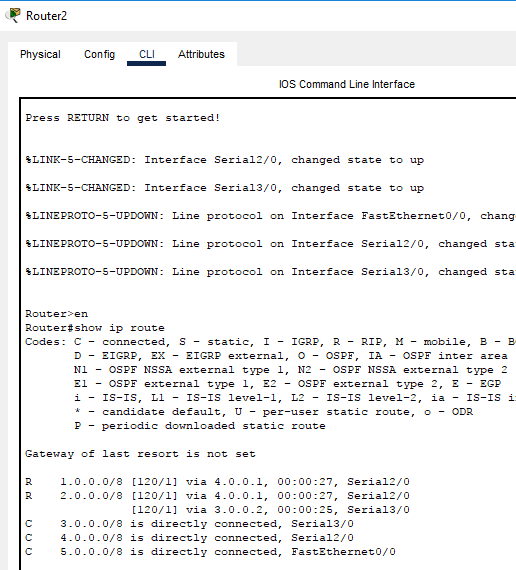 Tes Ping Antara PC0→PC1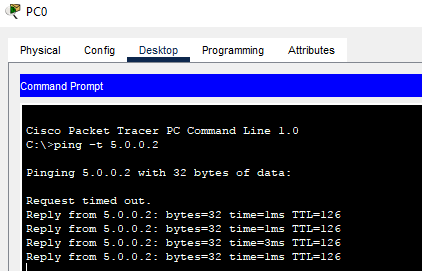 3. Buatlah konfigurasi routing dinamis dengan diagram berikut ini :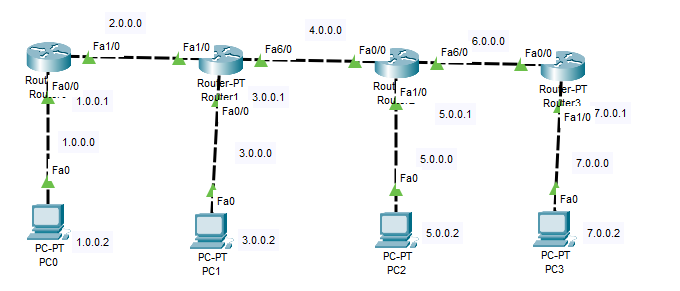 Configurasi Router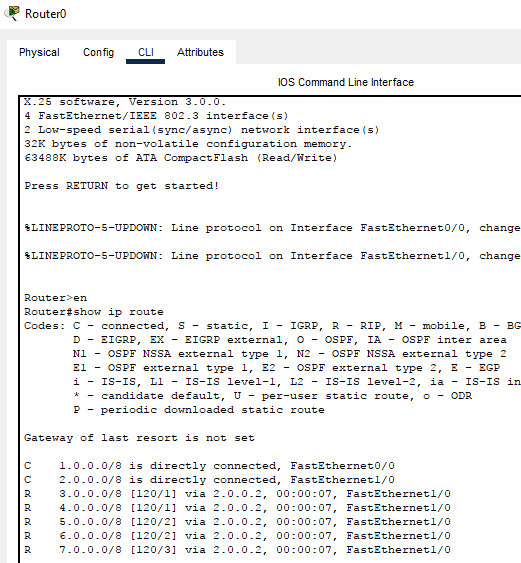 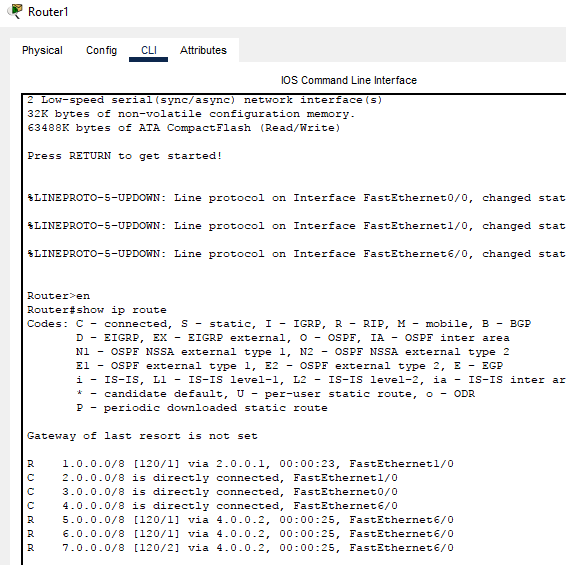 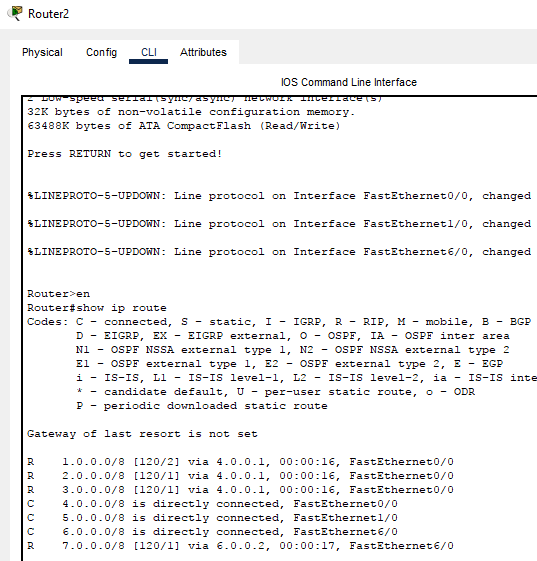 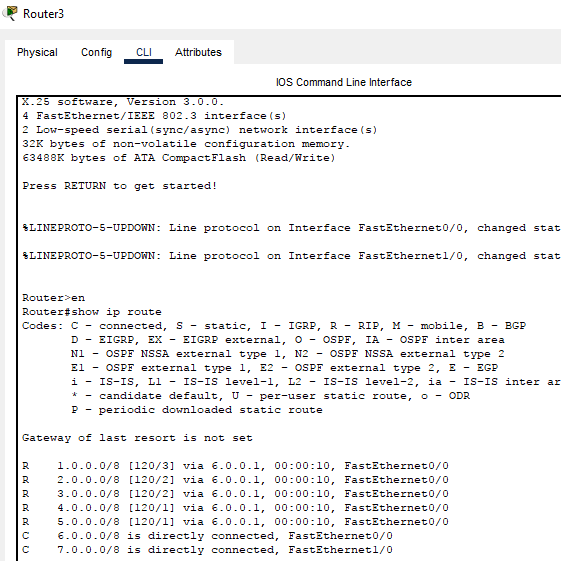 Tes ping antara PC satu ke PC lainPC0→PC1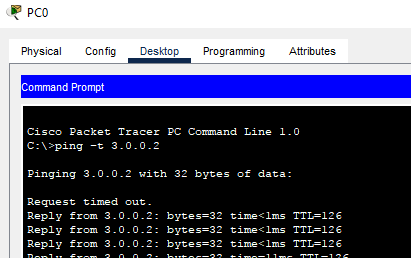 PC0→PC2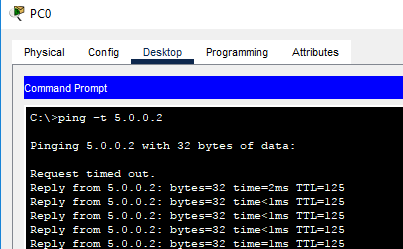 PC1→PC3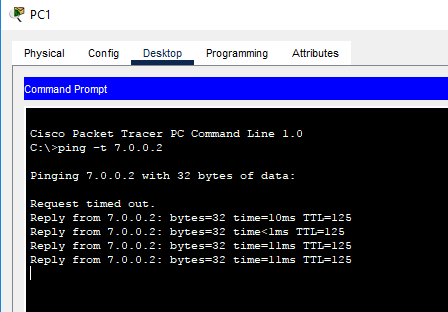 4. Buatlah konfigurasi routing dinamis dengan diagram berikut ini [4] :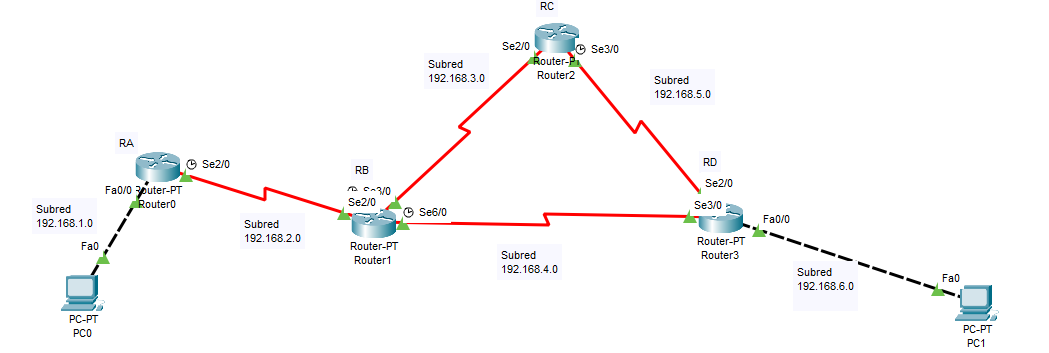 Configurasi Router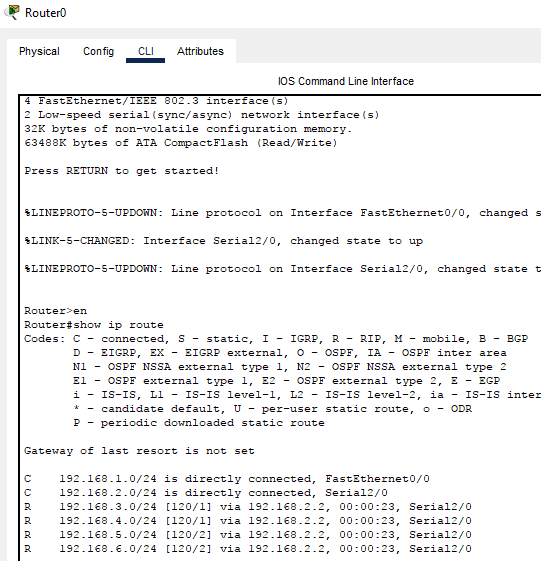 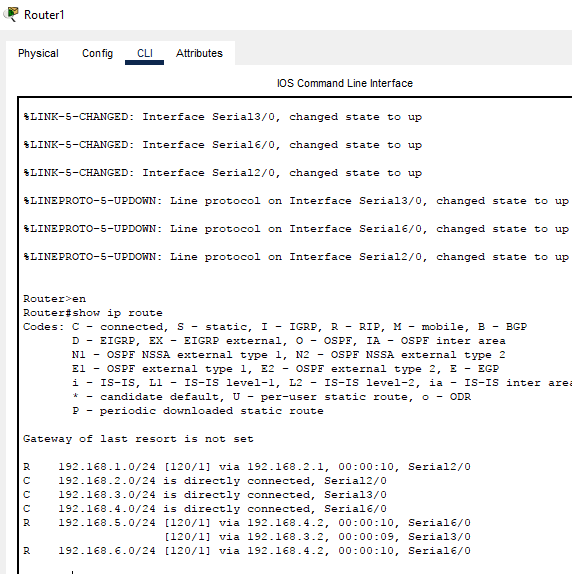 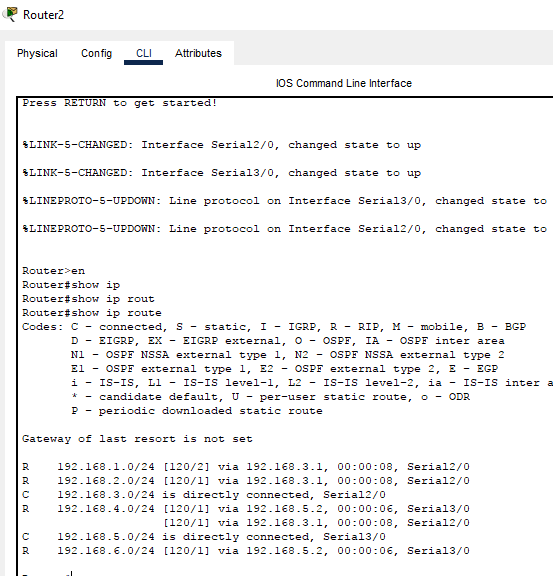 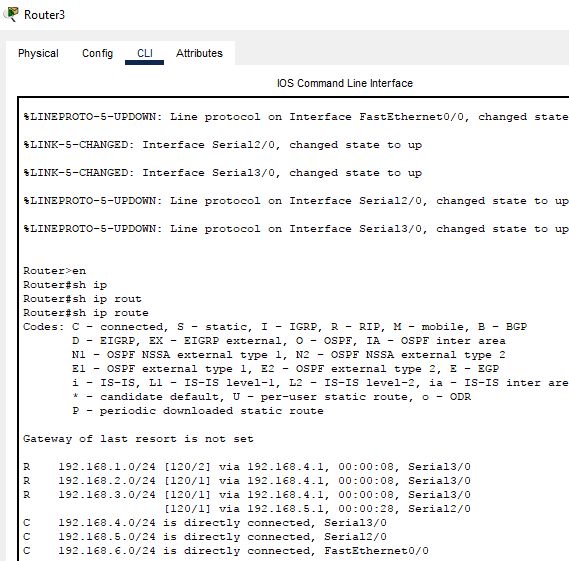 Tes ping antara PC0→PC1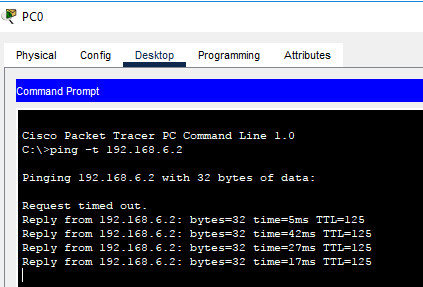 5. Buatlah konfigurasi routing dinamis dengan diagram berikut ini [5] :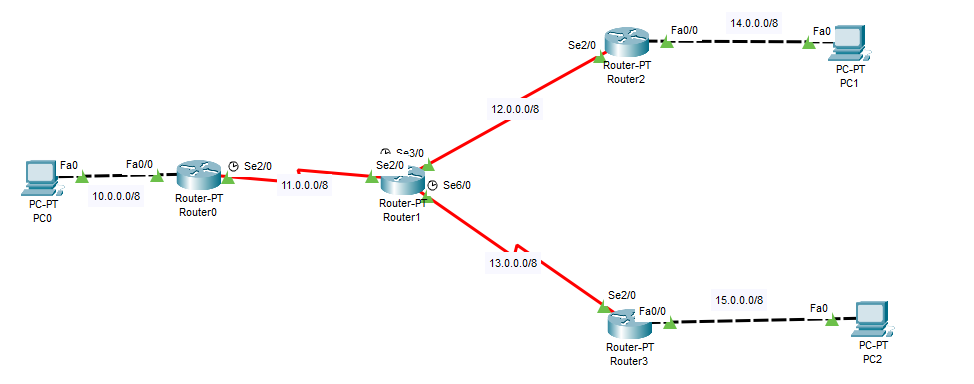 Configurasi Router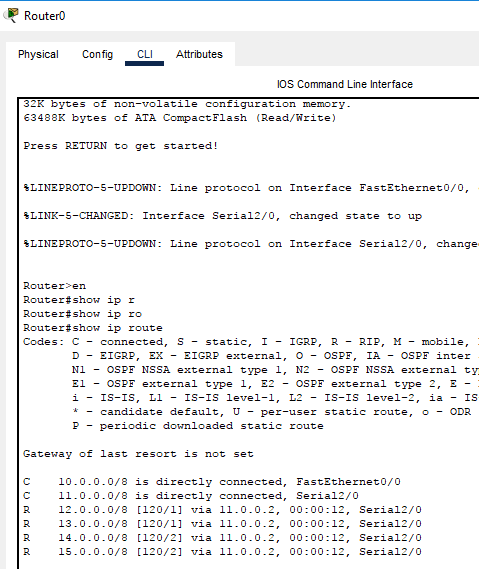 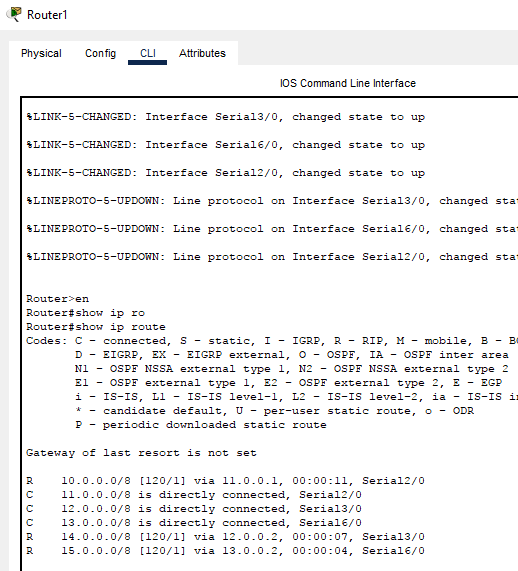 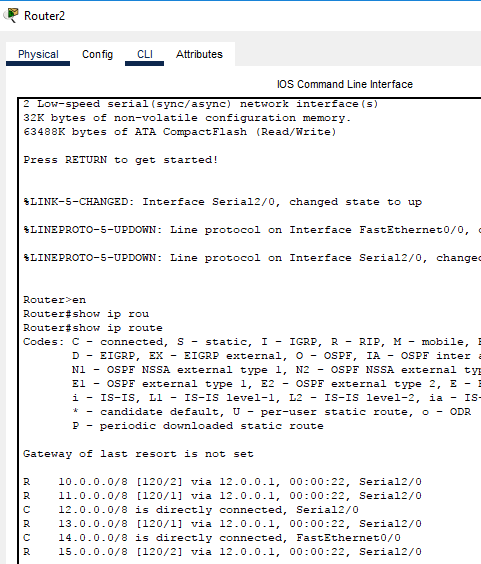 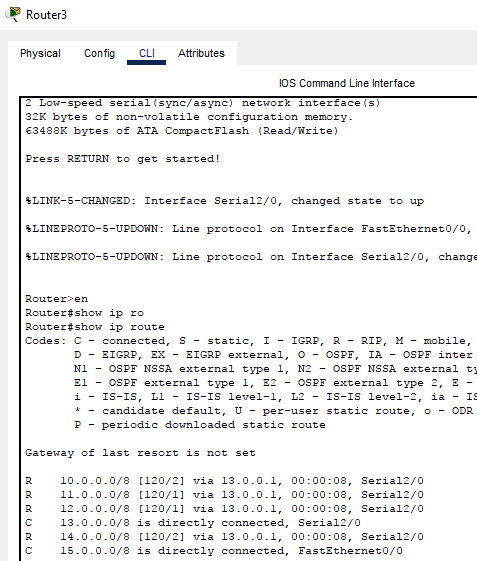 Tes ping antara PC ke PC lainPC0→PC1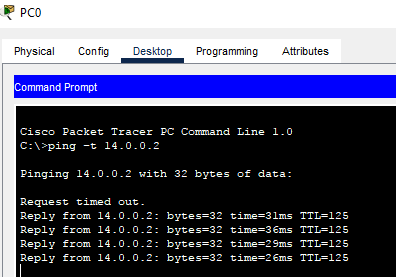 PC0→PC2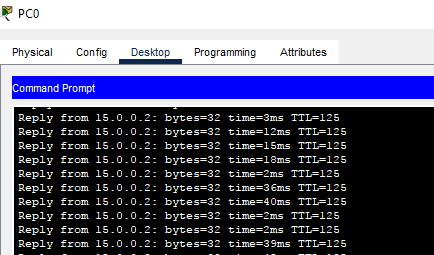 6. Buatlah konfigurasi routing dinamis dengan diagram berikut ini [6]: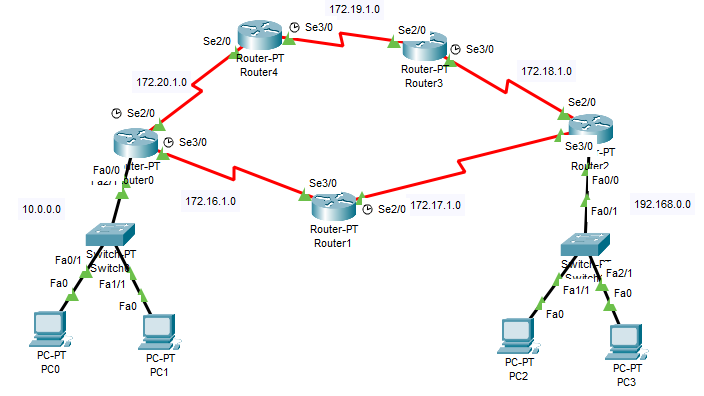 Configurasi Router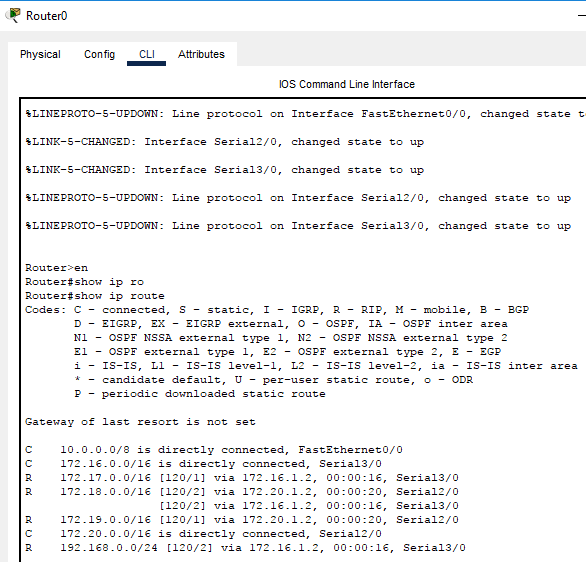 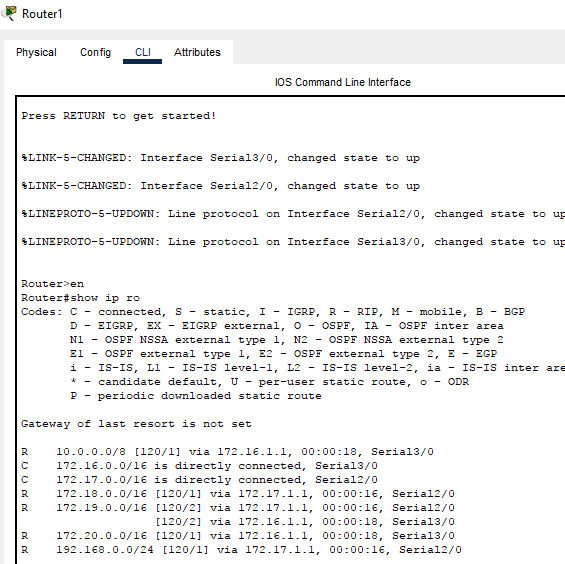 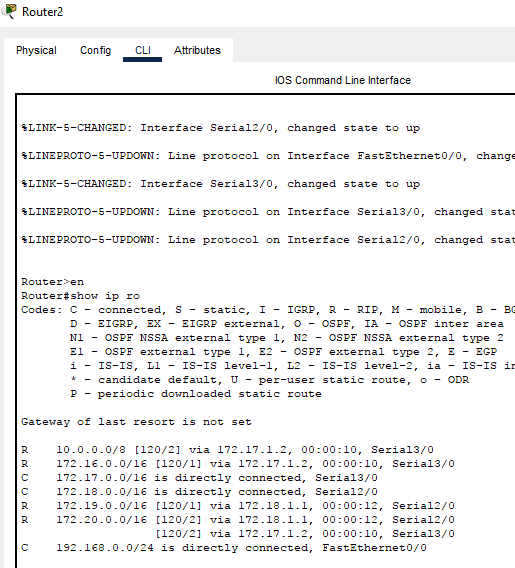 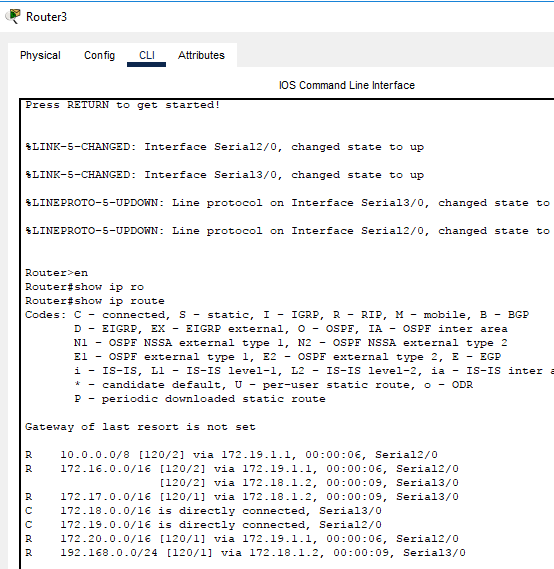 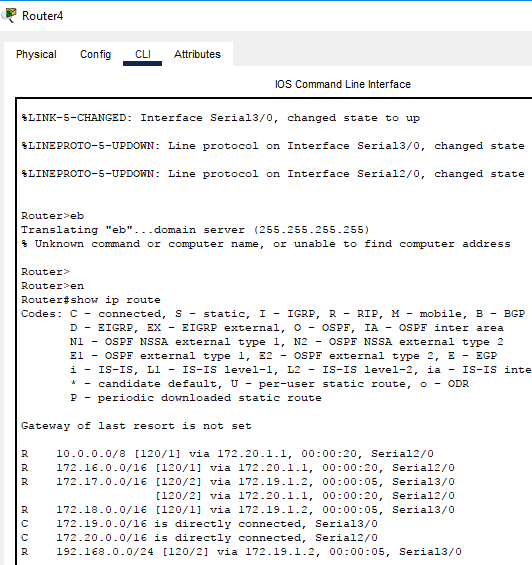 Tes ping antara PC satu ke PC yang lainPC0→PC2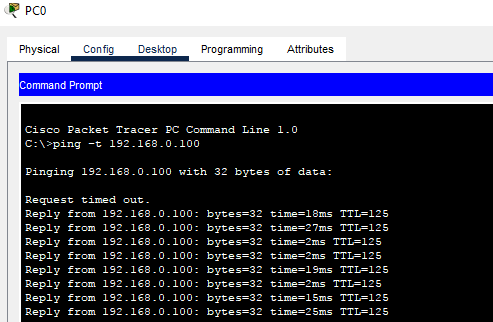 PC1→PC3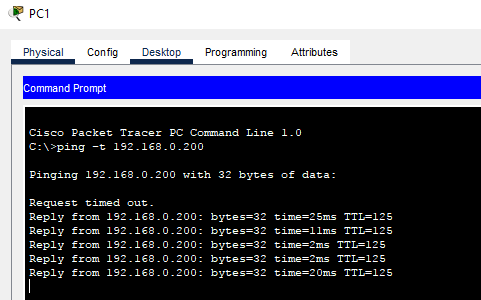 File PKT dapat diperoleh pada link berikut:https://drive.google.com/drive/u/0/folders/15m2iC-7LypaeMtwgUIsnxipyaW_I3Itu